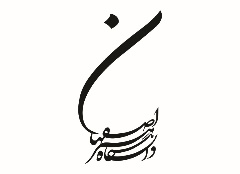 به نام خدافرم درخواست پذیرش دانشجو در مقطع کارشناسی ارشد بدون شرکت در آزمون ورودی دانشگاه هنر اصفهان  برای سال تحصیلی 1403-1402مشخصات فردی متقاضی:تایید رتبه و معدل توسط اداره آموزش کل دانشگاه نشانی محل سکونت:اینجانب ...........................................متعهد می گردم که تمامی موارد را در نهایت دقت تکمیل نموده و صحت مدارک ارسالی را تایید می نمایم و درصورتی که خلاف آن اثبات شود دانشگاه می تواند مطابق قوانین با اینجانب برخورد نماید.                                تاریخ و امضاتوجه: دانشجویان موسسات آموزش عالی غیر انتفاعی و غیر دولتی- پیام نور- آزاد اسلامی- علمی کاربردی - پردیس های خودگردان و دوره های مجازی، انتقال از دانشگاه های خارج،  مجاز به شرکت در این فراخوان نیستند و درصورت ارایه گواهی برای آنان، مورد بررسی قرار نخواهد گرفت.نام:...................................... نام خانوادگی:................................... نام پدر:............................تاریخ تولد:...../....../...... شماره شناسنامه:......................................... شماره سریال شناسنامه .....................................کد ملی .......................................محل صدور:....................... وضعیت تاهل: متاهل  □        مجرد    □گواهی دانشجوی ممتاز مقطع کارشناسیاز: اداره آموزش دانشگاه........................................به: معاونت آموزشی دانشگاه هنر اصفهانگواهی می شود خانم/ آقای ..............................................فرزند.........................به شماره شناسنامه...................................... دانشجوی ترم آخر □ /دانش آموخته □ رشته .....................................گرایش...........................................ورودی نیمسال اول/ دوم سال تحصیلی ................................ درمقطع کارشناسی پیوسته □ این دانشگاه می باشد و با گذراندن حداقل سه چهارم واحدهای درسی تا پایان نیمسال ششم(........ واحد درسی از مجموع............ واحد درسی) و کسب میانگین معدل کل ....................، رتبه ........................ را درمیان تعداد .................... نفر از دانشجویان هم رشته و هم ورودی خود احراز نموده است و جزء 20 درصد برتر دانشجویان هم رشته و هم ورودی خود می باشد □ جزء ده درصد دوم (ویژه دانشجویان دانشگاه هنر اصفهان) □ و تاریخ فراغت از تحصیل نامبرده روز........ماه........سال........ □ است/ نامبرده دانشجوی سال آخر است و حداکثر تا 31/6/1402 فارغ التحصیل خواهد شد□. لازم به ذکر است نامبرده در 8 نیمسال فارغ التحصیل شده است □/ خواهد شد □.مطابق با تبصره های مربوط به آیین نامه در 9 یا 10 نیمسال فارغ التحصیل شده است  □ خواهد شد □ و با گذراندن حداقل سه چهارم واحدهای درسی تا پایان نیمسال(به ترتیب) هفتم یا هشتم(........ واحد درسی از مجموع............ واحد درسی) و کسب میانگین معدل کل ....................، رتبه ........................ را درمیان تعداد .................... نفر از دانشجویان هم رشته و هم ورودی/ غیر هم ورودی خود احراز نموده است و جزء 20 درصد برتر دانشجویان هم رشته و هم ورودی/ غیر هم ورودی خود می باشد □این گواهی بنا به درخواست داوطلب، صرفا جهت بررسی پذیرش وی از طریق آیین نامه پذیرش بدون آزمون استعدادهای درخشان در دوره کارشناسی ارشد سال 1402 دانشگاه هنر اصفهان صادر شده و فاقد هرگونه ارزش دیگری بوده و غیر قابل ترجمه است.					                                                                     مدیر امور آموزشی                                 مهر و امضاءآدرس محل سکونت:............................................................................................................................................................................شماره تلفن همراه:.........................................شماره تلفن منزل:.....................................کد شهرستان:...............................................رشته ها و گرایش های مورد تقاضا:  1-.............................................................................. 2-................................................................................